Каратузский сельсовет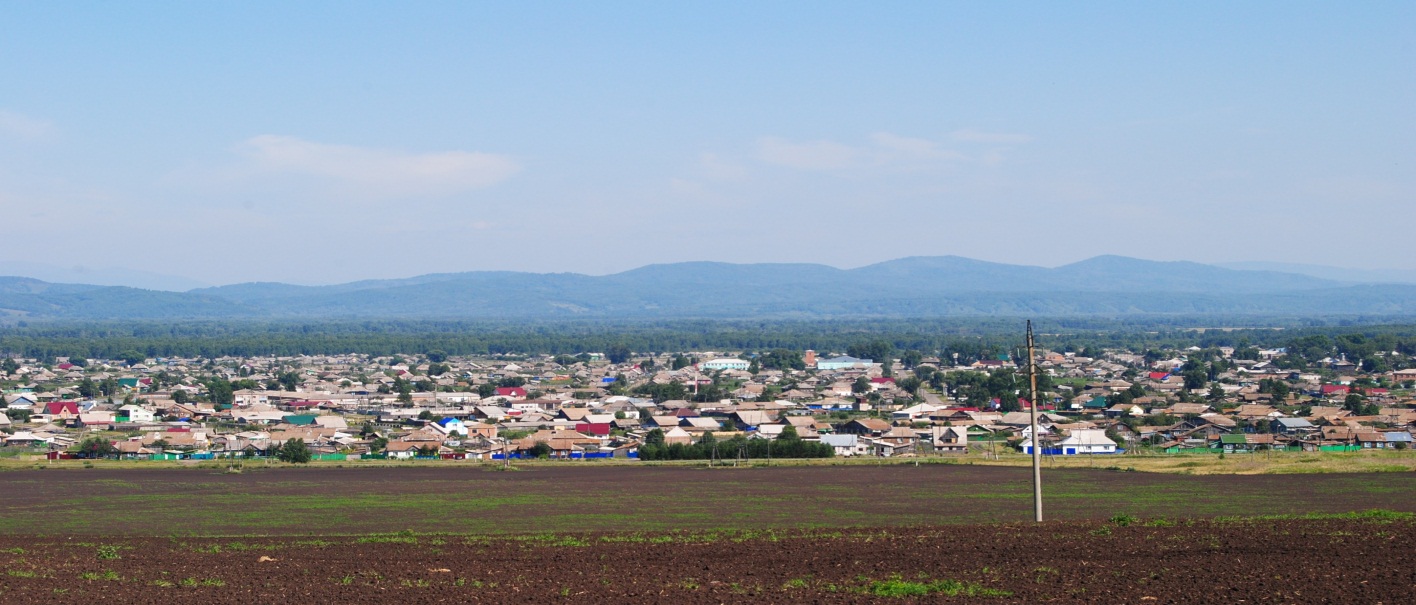 № 9 (258) от 23 октября 2019 г.с. КаратузскоеАДМИНИСТРАЦИЯ КАРАТУЗСКОГО СЕЛЬСОВЕТАПОСТАНОВЛЕНИЕ22.10.2019г.                                 с. Каратузское                                     № 217 -ПОб обеспечении безопасности людей на водных объектах в зимний период 2019-2020 годов и весенний период 2020 года на территории МО «Каратузский сельсовет»В целях обеспечения безопасности людей на водных объектах на территории МО «Каратузский сельсовет», во исполнение постановления администрации Каратузского района от 14.10.2019 года № 848-п., руководствуясь действующим законодательством, ПОСТАНОВЛЯЮ:Утвердить план мероприятий по охране здоровья и жизни людей на водных объектах Каратузского сельсовета в зимний период 2019-2020 годов и весенний период 2020 года, (приложение №1).Создать манёвренную группу экстренного реагирования по охране здоровья и жизни людей на водных объектах Каратузского сельсовета в зимний период 2019-2020 годов и весенний период 2020 года, (приложение  № 2).Поручить лицам состава манёвренной группы с участием сотрудника правоохранительных органов (по согласованию) ежемесячно проводить рейды с целью обеспечения безопасности людей на водных объектах.Запретить образование зимних переправ (переездов, переходов) через р. «Каратузка» в черте населенного пункта, произвести установку информационных знаковОрганизовать информационное обеспечение населения по вопросам обучения и соблюдения мер безопасности на водных объектах в зимний период.Контроль над исполнением настоящего постановления оставляю за собой.Опубликовать настоящее постановление в печатном издании органа местного самоуправления Каратузский сельсовет «Каратузский вестник».Постановление вступает в силу в день, следующий за днём его  официального опубликования в периодическом печатном  издании «Каратузский вестник».И.о главы Каратузского сельсовета                                         А.М. БолмутенкоПриложение № 1 к постановлению№  217 –П от 22.10.2019г.ПЛАН мероприятий по обеспечению безопасности людей на водных объектах Каратузского сельсовета в зимний период 2019-2020 годов и весенний период 2020 года.Приложение № 2 к постановлению№  217 –П от 22.10.2019г.СОСТАВманевренной группы экстренного реагирования по обеспечению безопасности людей на водных объектах Каратузского сельсовета в зимний период 2019-2020 годов и весенний период 2020 года.А.А. Саар – глава Каратузского сельсоветаА.М. Болмутенко – заместитель главы администрации Каратузского сельсоветаД.Н. Бороданов – Начальник отделения УУП ОУУП и ПДН ОП №2 МО МВД России «Курагинский» (по согласованию)М.Д. Асалбеков – Начальник службы благоустройства администрации Каратузского сельсоветаИ.Н. Матвеев – Ведущий инженер по охране труда администрации Каратузского сельсоветаВыпуск номера подготовила администрация Каратузского сельсовета.Тираж: 50 экземпляров.Адрес: село Каратузское улица Ленина 30№Наименование мероприятияСрок исполненияОтветственный1.Размещение наглядной агитации и запрещающих знаков на р. «Каратузка» в черте населенного пунктаВ течении зимнего периода 2019-2020 годов и весенний период 2020 годаДепутаты Каратузского сельсовета. Ведущий инженер по охране труда администрации Каратузского сельсоветаИ.Н. Матвеев2.Информационное обеспечение населения по вопросам обучения и соблюдения мер безопасности на водных объектах в зимний период.В течении зимнего периода 2019-2020 годов и весенний период 2020 годаДепутаты Каратузского сельсовета. Ведущий инженер по охране труда администрации Каратузского сельсоветаИ.Н. Матвеев3.Организация контроля за соблюдением запретов (совместное патрулирование)В течении зимнего периода 2019-2020 годов и весенний период 2020 годаАдминистрация Каратузского сельсовета